Iowa Department of Health and Human Services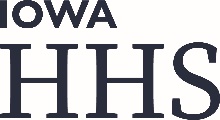 Preplacement Screening for
Problematic Sexualized Behavior (PSB)
Foster Group Care Services/QRTPDate:       Attach assessment and written recommendation for residential treatment.Client NameDate of BirthFACS IDCountyCurrent Living ArrangementCurrent Living ArrangementCurrent Living ArrangementLegal Status:	CINA	Delinquent	VoluntaryReferring Worker Name and Contact InformationReferring Worker Name and Contact InformationReferring Worker Name and Contact InformationLegal Status:	CINA	Delinquent	VoluntaryHistory of Problematic Sexualized Behavior (PSB)Date of last problematic sexualized behavior or behaviors:       Describe history of problematic sexualized behavior or behaviors including frequency:       Describe violence or coercion used during a sexual act:       Did the sexualized behavior occur between the youth and someone with a substantive developmental delay?  Yes	  NoIf yes, explain:       Check all that apply.Did the sexualized behavior occur with someone five or more years younger?	  Yes	  NoDid the sexualized behavior occur with someone under 12 years of age?	  Yes	  NoPSB Services Provided in the CommunityWas a PSB treatment program or intervention within the community accessed by the youth?    Yes	  NoIf yes, list programs or individual treatment designed to address PSB, as well as dates of service, which were accessed by the youth:       Reason for unsuccessful service outcomes (most recent).  Check all that apply.	Refused	Engaged in additional problematic sexualized behavior after treatment began (repeat PSB)	OtherComments:       Criminal HistoryDoes the youth have criminal charges related to sexual behavior?	  Yes	  NoIf yes, describe:       Most recent charge:       Date:       Is the youth on the Sex Offender Registry?	  Yes	  NoIntellectual FunctioningDoes the youth have an intellectual disability?	  Yes	  No	  UnknownIf yes, what was the IQ and date of most recent test?       Contact information for a licensed practitioner recommending PSB residential placement:For this purpose, licensed practitioners are a:Psychologist,Social worker (LMSW or LISW),Marital and family therapist (LMFT), or Mental health counselor (LMHC).NameNameCredentialClinic NameClinic NameClinic NameAddressAddressAddressPhone NumberEmail AddressDate TOP Completed by Licensed PractitionerOther comments:Case Manager/JCODateSTOP:  SAM/Chief completes final Review of Placement Criteria, suitability, and approval.Review of Placement Criteria (Check all that apply.)Required for referral:	TOP has been completed by a licensed practitioner.	Licensed practitioner is recommending residential treatment.Two or more of the following must apply:	Has been served in the community and determined unsuccessful.	Individual has been involved in violence during a sexualized behavior, who cannot at this time be served in the community.	Individual repeatedly engaged in a PSB, who cannot at this time be served in the community.	Sexual act involved a much younger or developmentally younger child (chronological or developmental equivalent of at least five years).Overall Assessment of Suitability for PSB Foster Group CareOverall Assessment of Suitability for PSB Foster Group CareSAM/Chief (or designee) decision:	  Not appropriate	  AppropriateSAM/Chief (or designee) decision:	  Not appropriate	  AppropriateComments:       Comments:       SAM/Chief (or designee) SignatureDate